Уведомление о размещении на сайте ФГБУ «Канал имени Москвы» проекта инвестиционной программы на 2020-2024гг.В соответствии с Постановлением Правительства Российской Федерации 
от 01.12.2009 №977 «Об инвестиционных программах субъектов электроэнергетики» и Постановлением Правительства Российской Федерации от 21.01.2004 №24 
«Об утверждении стандартов раскрытия информации субъектами оптового и розничных рынков электрической энергии», с целью обеспечения проведения общественных обсуждений, сообщаем Вам, что проект инвестиционной программы Федерального Государственного Бюджетного Учреждения «Канал имени Москвы» (далее – Учреждение) размещен 28.02.2019 на официальном сайте Учреждения по адресу http://kim-online.ru/page/raskrytie-informacii-24. Сведения об Учреждении:должность, фамилия, имя, отчество руководителя организации: Руководитель, Елянюшкин Герман Вячеславович;ОГРН, дата его присвоения и наименование органа, принявшего решение о регистрации юридического лица (согласно свидетельству о государственной регистрации в качестве юридического лица): 1157746363983, зарегистрировано Межрайонной инспекцией Федеральной налоговой службы №46 по г. Москве, 
20 апреля 2015 года;почтовый адрес: 125362, г. Москва, ул. Водников, д.1;адрес фактического местонахождения органов управления регулируемой организации: 125362, г. Москва, ул. Водников, д.1; контактные телефоны и факс: тел. (499) 638-42-01, (495) 491-26-57, факс (495) 491-32-66;адрес электронной почты: kim@fgup-kim.ru;официальный сайт (при наличии): www.kim-online.ru;сведения об идентификационном номере налогоплательщика (ИНН): 7733231361;код причины постановки на учет (КПП): 773301001;должность, фамилия, имя, отчество, контактные данные (телефон/факс, электронный адрес) ответственного исполнителя: Заместитель начальника службы по тарифам Воропаев Владислав Борисович (8-499-638-42-01 (доб. 466), voropaev@fgup-kim.ru).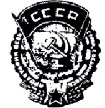     МИНИСТЕРСТВО ТРАНСПОРТА РОССИЙСКОЙ ФЕДЕРАЦИИ    Федеральное агентство морского и речного транспорта     ФЕДЕРАЛЬНОЕ ГОСУДАРСТВЕННОЕ        БЮДЖЕТНОЕ УЧРЕЖДЕНИЕ«КАНАЛ ИМЕНИ МОСКВЫ»       (ФГБУ «Канал имени Москвы»)      Водников ул., д.1, Москва, 125362    тел.: (499) 638-42-01, (495) 491-26-57                                       факс: (495) 491-32-66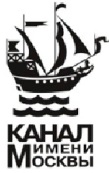 e-mail: kim@fgup-kim.ru; www.fgbu-kim.ru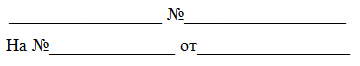 Министерство энергетикиМосковской областиЗаместитель руководителя
по инвестициям и развитиюА.А. Касаткин